ОТЧЕТо выполнении муниципальных  программгородского округа город Михайловказа I квартал 2016 года1. Финансирование муниципальных программВ течение отчетного периода на территории городского округа город Михайловка осуществлялась реализация 33 муниципальных программ (далее МП), с годовым плановым объемом финансирования 145 940,4 тыс.руб., в том числе: 116 835,3 тыс.руб. – за счет средств бюджета городского округа (80,1 % от общего объема финансирования муниципальных программ); 29 105,1 тыс. руб. – за счет средств областного бюджета (19,9 %).Фактически по всем программам за I квартал 2016 года реализовано мероприятий на сумму 19 228,8 тыс.руб. (13,2 % от плановых показателей).Из бюджета городского округа было направлено 16 682,6 тыс. руб., что составляет 11,4 %.Из областного бюджета было направлено 2 546,2 тыс. руб., что составляет 1,7 %.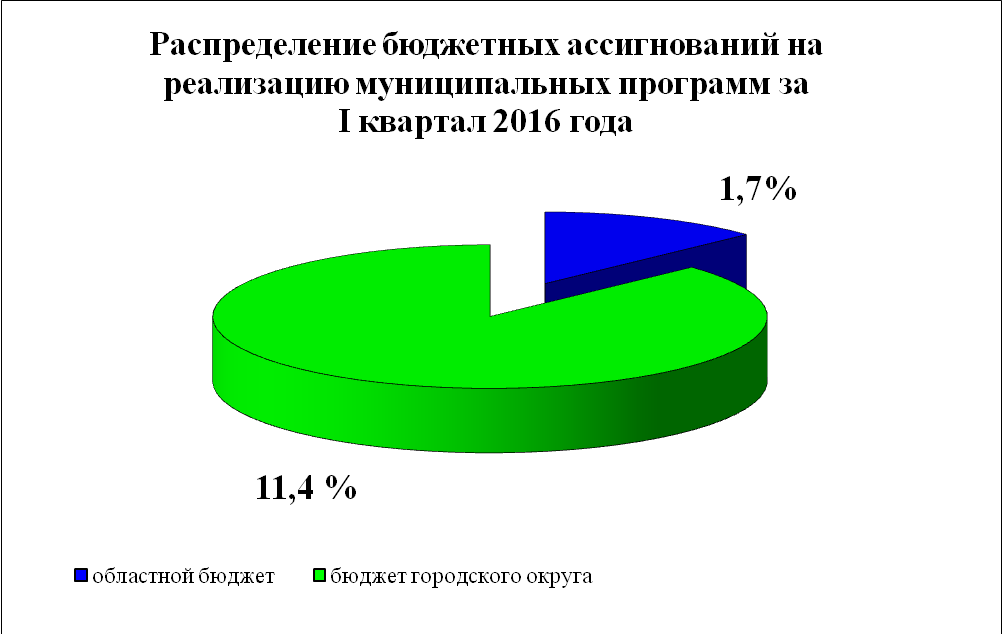 Фактическое  выполнение программных мероприятий муниципальных программ за I квартал 2016 года, предусмотренных к финансированию из бюджетов всех уровней приведено в Приложении № 1.2. Основные результаты выполнения муниципальных программ за I квартал 2015 годаПо характеру решаемых задач на территории городского округа действуют следующие категории программ: - социальная сфера;  - сфера общественной безопасности;- сфера ЖКХ и строительства;- экономическая сфера; - сфера государственного и муниципального управления.2.1. Социальная сфера2.1.1. На реализацию муниципальной программы «Одаренные дети» на 2014-2016 годы « в бюджете на 2016 год предусмотрено 612,0 тыс.руб.Реализация мероприятий программы запланирована на 2-4 кварталы 2016 года. 2.1.2. По муниципальной программе «Формирование здорового образа жизни обучающихся городского округа город Михайловка» на 2014-2016 годы  в бюджете городского округа на 2016 год запланировано 5,0 тыс. руб. Реализация мероприятий программы запланирована на 2-4 кварталы 2016 года. 2.1.3. На реализацию муниципальной программы «Духовно-нравственное воспитание детей и подростков городского округа город Михайловка» на 2014-2016 годы» в бюджете на 2016 год предусмотрено 20,0 тыс.руб.Реализация мероприятий программы запланирована на 2-4 кварталы 2016 года. 2.1.4. По муниципальной программе «Развитие дошкольного образования на территории городского округа город Михайловка на 2014-2016 годы» в бюджете городского округа на 2016 год запланировано      4 086,9 тыс. руб. В I квартале 2016 года  освоено 1 755,7 тыс.руб., денежные средства были израсходованы на приобретение в детский сад пос. Отрадное:- оборудования в пищеблок – 933,3 тыс. руб.;- мебели – 759,9 тыс. руб.;- спортивного оборудования– 55,5 тыс. руб.;- игрушек – 1,5 тыс. руб.Погашена кредиторская задолженность за техническое присоединение электрических сетей  детского сада пос. Отрадное на сумму 5,5 тыс. руб.2.1.5.  По муниципальной программе «Организация питания, отдыха и оздоровления обучающихся в муниципальных образовательных учреждениях городского округа город Михайловка на 2014-2016 годы»  на 2016 год  запланировано 23 139,3 тыс. руб., из них за счет средств бюджета городского округа – 15 212,6 тыс. руб., областного бюджета -  7 926,7 тыс.руб.За I квартал 2016 года освоено 4 204,1  тыс.руб., из них за счет средств бюджета городского округа – 1 657,9 тыс. руб., областного бюджета -   2 546,2 тыс.руб., денежные средства были израсходованы на организацию питания детей из малообеспеченных семей, детей, находящихся на учете у фтизиатра и учащихся 1-4 классов общеобразовательных учреждений  (школы) и воспитанников оздоровительных лагерей с дневным пребыванием.2.1.6. По муниципальной программе «Совершенствование материально-технической базы образовательных учреждений на 2014-2016 годы »  в бюджете городского округа на 2016 год запланировано        140 тыс. руб. За I квартал 2016 года освоено 139,9 тыс. руб., денежные средства были израсходованы на проведение  ремонта  электропроводки в  МКОУ «СОШ № 3».2.1.7. По муниципальной программе «Укрепление и развитие материально – технической базы учреждений культуры городского округа город Михайловка на 2015-2017 годы» запланировано на 2016 год за счет средств бюджета городского округа – 1 679,4 тыс.рублей.В течении I квартала 2016 года подготовлена аукционная документация.  Начало реализации мероприятий программы запланирована на 2-3 квартал 2016 года.2.1.8. В бюджете городского округа на реализацию муниципальной программы «Молодой семье – доступное жильё» в городском округе город Михайловка на 2014-2016 годы на 2016 год предусмотрено 2 333,7 тыс. руб.Реализация мероприятий программы запланирована на 2-4 кварталы 2016 года. 2.1.9. На реализацию муниципальной программы «Развитие массовой физической культуры и спорта городского округа город Михайловка на 2014-2016 годы» запланировано на 2016 год за счет средств бюджета городского округа – 18 197,8 тыс.руб.Всего за I квартал 2016 года по программе освоено 3 580,2 тыс. руб., в том числе:- на выполнение муниципального задания автономному учреждению «Центр физической культуры и спортивный подготовки» выделено 2 996,8 тыс.руб.:-   на  организацию участия сборных команд городского округа по видам спорта в областных соревнованиях и проведение физкультурно-спортивных мероприятий городского округа город Михайловка израсходовано 188,0 тыс.руб. В соответствии с календарным планом муниципальных, физкультурных, оздоровительных и спортивных мероприятий проведено 27 мероприятий. В соревнованиях приняло участие 2823 человека.- на проведение мероприятий и подготовку жителей сельских территорий к участию в соревнованиях различного уровня направлено 273,4 тыс.руб.По развитию легкой атлетики проведено 5 соревнований, из них 3 областных и 2 всероссийских соревнований, в которых приняли участие 25 спортсменов. На эти мероприятия было израсходовано 35,1 тыс. руб. По направлению развития бокса, баскетбола, волейбола и силовых видов спорта спортсмены приняли участие в 2 мероприятиях, всего приняли участие в соревнованиях 57 воспитанников израсходовано 86,9 тыс. руб.     2.1.10. По муниципальной программе «Профилактика правонарушений на территории городского округа город Михайловка» на 2014-2016годы  в бюджете городского округа на 2016 год предусмотрено 1556 тыс. рублей.  В I квартале 2016 года на обеспечение деятельности добровольных дружин (выплата денежного поощрения) израсходовано 100,7 тыс.руб.2.1.11. По муниципальной программе «Поддержка и развитие детского творчества в учреждениях дополнительного образования детей в сфере культуры городского округа город Михайловка на 2014-2016 годы»  в бюджете городского округа на 2016 год предусмотрено 123,8 тыс. руб.  В I квартале 2016 года  МБУ ДО «ДШИ №3» выделено  5,5 тыс. руб. для участия в областном конкурсе «Золотая кисть». Израсходованы были денежные средства в размере 3,1 тыс. руб. на организационные взносы. 2.1.12. По муниципальной программе «Развитие народных художественных промыслов городского округа город Михайловка на 2016-2018 годы» в бюджете городского округа на 2016 год предусмотрено 145,0 тыс. руб. Реализация мероприятий программы запланирована на 2-ое полугодие 2016 года. 2.1.13. По муниципальной программе «Медицинское обеспечение в образовательных учреждениях» на 2014-2016годы  в бюджете городского округа на 2016 год предусмотрено 4 195,2 тыс. руб.  За I квартал 2016 года  освоено 7,3 тыс.руб., денежные средства были израсходованы на погашение кредиторской задолженности МКОУ «Секачевская ОШ» в размере 2,5 тыс. руб. и на проведение полного медицинского осмотра 3 сотрудников муниципальных образовательных учреждений в размере 4,8 тыс. руб. 2.1.14. По муниципальной программе «Формирование доступной среды жизнедеятельности для инвалидов и маломобильных групп населения в городском округе город Михайловка» на 2014-2016годы  в бюджете городского округа на 2016 год предусмотрено 585,5 тыс. руб.Реализация мероприятий программы запланирована на 2-ое полугодие 2016 года. 2.1.15. По муниципальной программе «Содействие занятости населения в городском округе город Михайловка на 2014-2016годы»  в бюджете городского округа на 2016 год предусмотрено 1 615,0 тыс. руб.  Реализация мероприятий программы запланирована на 2-3кварталы 2016 года. 2.1.16. По муниципальной программе «Чистое слово на 2014-2016 годы»  в бюджете городского округа на 2016 год предусмотрено 30,0 тыс. руб.  Реализация мероприятий программы запланирована на 2-ое полугодие 2016 года. 2.1.17. По муниципальной программе «Патриотическое воспитание населения городского округа город Михайловка Волгоградской области на 2016-2018 годы»  в бюджете городского округа на 2016 год предусмотрено 10,0 тыс. руб.  Реализация мероприятий программы запланирована на 2-ое полугодие 2016 года. 2.2. Сфера общественной безопасности2.2.1. На реализацию  муниципальной программы «Пожарная безопасность в общеобразовательных учреждениях на 2014-2016 годы» на 2016 год запланировано 3 300,0 тыс. руб.Реализация мероприятий программы запланирована на 2-4 кварталы  2016 года. 2.2.2. На  реализацию муниципальной программы  «Комплекс мер по  укреплению пожарной безопасности учреждений культуры городского округа город Михайловка» на 2014-2016 годы в 2016 году в бюджете городского округа запланировано 932,0 тыс.руб. В I квартале 2016 года  освоено 69,0 тыс.руб., денежные средства были израсходованы на:- замену входной двери в МБУК «Выставочный зал» на сумму 17,0 тыс. руб.;- установку АПС в МБУ ДО «ДШИ №2» на сумму 25,0 тыс. руб.;- огнезащитную обработку в МКУ «Михайловский центр культуры» на сумму 25,0 тыс. руб.;- обучение по программе пожарно-технического минимума в МБУ ДО «ДШИ №1» на сумму 2,0 тыс. руб.2.2.3. На финансирование муниципальной программы  «Повышение безопасности дорожного движения на территории городского округа город Михайловка» на 2014-2016 годы»  на 2016 год в бюджете городского округа запланировано - 28 543 тыс.руб.В I квартале 2016 года  освоено 4 894,9 тыс.руб., денежные средства были израсходованы на:	-   выполнение работ по содержанию автомобильных дорог в сельских территориях на сумму 63,2 тыс.руб.  - обслуживание светофоров по целевой субсидии выполнено МБУ «КБиО» на сумму 124,6 тыс.руб.  -  выполнение  муниципального задания МБУ «КБиО» на сумму 4 707,1 тыс.руб., которые были направлены на содержание дорог города.2.2.4. На реализацию муниципальной программы «Обеспечение безопасности жизнедеятельности населения городского округа город Михайловка на 2014-2016 годы» в бюджете городского округа на 2016 год запланировано 4 029,7 тыс.руб.В I квартале 2016 года в рамках программы освоено 366,3 тыс. руб. Выполнены следующие мероприятия:1. По гражданской обороне:- выполнена установка и монтаж сирен на сельских территориях городского округа на сумму – 38,0 тыс. руб.-  проведено техническое обслуживание систем оповещения населения марки С-40 и С-28, установленных на сельских территориях. Фактические затраты за отчетный период составили 12,0 тыс. руб.2. По предупреждению и ликвидации чрезвычайных ситуаций:- были изготовлены плакаты формата А-1 «Сигналы оповещения гражданской обороны и порядок действия по ним», в количестве 30 шт. на сумму 10,0 тыс. руб.- на содержание и обслуживание подвижного пункта управления и автомобильной техники, предназначенной для оказания помощи подразделениям федеральной противопожарной службы было израсходовано 254,7 тыс. руб.3. Мероприятия по обеспечению первичных мер пожарной безопасности:- приобретены ранцевые лесные огнетушители марки «РП-15 Ермак +», в количестве 21 шт. на сумму 49,3 тыс. руб.4. Создание, содержание и организация деятельности аварийно-спасательных служб и (или) аварийно-спасательных формирований на территории городского округа:- приобретены оградительные ленты в количестве 8 шт. на сумму 2,3 тыс. руб.2.2.5. На реализацию муниципальной программы «Комплекс мер по укреплению пожарной безопасности муниципальных бюджетных учреждений, находящихся в ведении отдела по молодежной политике администрации городского округа город Михайловка, на 2014-2016 годы» на 2016 год предусмотрено 1 478,9 тыс.руб.Реализация мероприятий программы запланирована на 2-ое полугодие 2016 года.2.2.6. На реализацию муниципальной программы «Повышение безопасности и антитеррористической защищённости в образовательных учреждениях на 2014-2016 годы» в бюджете городского округа на 2016 год запланировано 1 300,0 тыс.руб.Реализация мероприятий программы запланирована на 2-ой квартал 2015 года.2.2.7. На реализацию муниципальной программы «Профилактика экстремистской деятельности в молодежной среде на территории городского округа город  Михайловка на 2014-2016 годы» в бюджете городского округа на 2016 год запланировано 60,0 тыс.руб.Реализация мероприятий программы запланирована на 2-ое полугодие 2016 года.2.3. Сфера  ЖКХ и строительства2.3.1. На финансирование муниципальной программы  "Развитие и модернизация объектов коммунальной инфраструктуры городского округа город Михайловка на 2014-2016 годы" запланировано в 2016 году 19 196,8 тыс. руб., в том числе за счет бюджета городского округа 2 633,4 тыс. руб., областного бюджета – 16 563,4 тыс. руб.По итогам I квартала 2016 года освоено 45,1  тыс. руб. денежные средства были израсходованы на проведение пуско-наладочных работ по объектам газоснабжения в х.Сухов 1-й и х. Субботин.2.3.2. На реализацию муниципальной программы «Энергоресурсосбережение и повышение энергоэффективности городского округа город Михайловка на период до 2020 года» в бюджете городского округа на 2016 год запланировано 305,0 тыс.руб.  Реализация мероприятий программы запланирована на 3-4 кварталы 2016 года.2.3.3.  В рамках реализации муниципальной программы «Проведение капитального ремонта муниципального жилого фонда на территории городского округа город Михайловка на 2014-2016 годы» на 2016 год в бюджете городского округа предусмотрено 1 000,0 тыс. руб.Реализация мероприятий программы запланирована на 2- 3 кварталы 2016 года.2.4. Экономическая сфера2.4.1. На реализацию муниципальной программы «Обновление градостроительной документации о градостроительном планировании территорий городского округа город Михайловка на 2014-2016 годы»  в 2016 году предусмотрено 750 тыс. руб. из бюджета городского округа.Начало реализации мероприятий программы запланировано на 2-ой квартал 2016 года.  2.4.2.  В рамках реализации муниципальной программы «Устойчивое развитие сельских  территорий на 2014 – 2017 годы и на период до 2020 года» запланировано в 2016 году 7 955,6 тыс. руб., в том числе за счет бюджета городского округа 3 340,6 тыс. руб., областного бюджета – 4 615,0 тыс. руб. За I квартал 2016 года освоено 55,8 тыс.руб., денежные средства были израсходованы на частичную оплату реконструкции системы питьевого водоснабжения в х. Сеничкин. 2.4.3. На реализацию муниципальной программы «Развитие и поддержка малого и среднего предпринимательства городского округа город Михайловка» на 2014-2016 годы» в 2016 году предусмотрено 380,0 тыс. руб. из бюджета городского округа.Для развития и повышения эффективности функционирования инфраструктуры поддержки  малого и среднего предпринимательства в I квартале 2016 года прошло заседание Общественного совета по малому и среднему предпринимательству при администрации городского округа город Михайловка.В отчетном периоде субъектам предпринимательства оказывалась имущественная поддержка. С субъектами малого и среднего предпринимательства заключено 10 договоров аренды земельных участков общей площадью 95,5 га. Предоставлено в собственность субъектам предпринимательства 8 земельных участка общей площадью 2,9 га. В целях содействия развитию предпринимательской деятельности на территории городского округа город Михайловка Волгоградская торгово-промышленная палата 05.02.2015г. проводила интернет-семинар на тему "Информационная поддержка предпринимателей муниципальных районов Волгоградской области".Специалистами администрации городского округа постоянно оказывается консультационная поддержка по вопросам финансовой поддержки, трудового законодательства, ценообразования. На официальном сайте городского округа город Михайловка в разделе «Потребительский рынок и предпринимательство» в подразделе «Предпринимательство» размещается полезная информация для субъектов малого и среднего предпринимательства: нормативно-правовая база, информация о развитии предпринимательства, об изменениях в законодательстве, объявления, новости и другая полезная информация.Для повышения качества и доступности предоставления гражданам и организациям, в том числе субъектам предпринимательства, государственных и муниципальных услуг и повышения деятельности органов государственной и органов местного самоуправления, в целях снижения административных барьеров субъектам предпринимательства оказываются услуги АУ "МФЦ". За I квартал 2016 года АУ "МФЦ" было оказано 59 услуг субъектам предпринимательства.2.4.4. На реализацию муниципальной программы «Развитие территориального общественного самоуправления на территории городского округа город Михайловка на 2014-2016 годы» в 2016 году предусмотрено 665,2 тыс. руб. из бюджета городского округа.Реализация мероприятий программы запланирована на 2-ой квартал 2016 года.2.5. Сфера государственного и муниципального управления2.5.1. В рамках реализации муниципальной программы «Повышение качества предоставления государственных и муниципальных услуг на базе АУ «МФЦ» на территории городского округа город Михайловка на 2014-2016 годы» на 2016 год в бюджете городского округа предусмотрено   17 897,5 тыс. руб.За I квартал 2015 года на выполнение муниципального задания направлено 4 004,3 тыс. руб. Было оказано 9507 государственных и муниципальных услуг.Проводилась работа по информированию получателей государственных и муниципальных услуг по телефону «горячей линии», через средства массовой информации; на сайте МФЦ размещалась информация о видах и сроках предоставления услуг.Проведено обучение участников предоставления услуг в условиях функционирования МФЦ.2.5.2. В рамках реализации муниципальной программы «Развитие муниципальной службы в городском округе город Михайловка на 2014-2016 годы» на 2016 год в бюджете городского округа предусмотрено  20 тыс. руб. Реализация мероприятий программы запланирована на 2-3 квартал 2016 года.Начальник отдела по экономике и  потребительскому рынку                                                              Н.В.Щукина